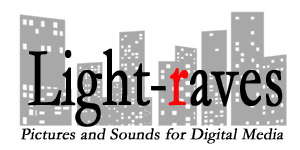 Contact Light-raves for more information or project quote:Telephone: (781) 883-5300Email: bruce@light-raves.com©2012 www.light-raves.com / (781)883-5300 / bruce@light-raves.com